Plant City Dolphins Youth Football & Cheer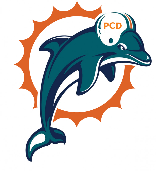 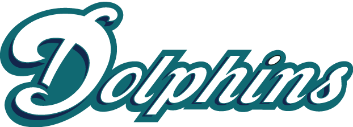                 Corporate Sponsorship Levels$1500 Diamond SponsorshipFive social media shout outs during the fall seasonLogo on https://www.plantcitydolphins.com/ with link to websiteName announced during home gamesSign mounted on Plant City Dolphins concession standOpportunity to “pop up” at one approved Plant City Dolphin home game to market your business$1000 Platinum SponsorshipThree social media shout outs during the fall seasonLogo on https://www.plantcitydolphins.com/ with link to websiteName announced during home gamesSign mounted on Plant City Dolphins concession stand$600 Gold SponsorshipTwo social media shout outs during the fall seasonLogo on https://www.plantcitydolphins.com/ with link to websiteName announced during home games$400 Silver SponsorshipOne social media shout out during the fall seasonLogo on https://www.plantcitydolphins.com/ with link to website$100 Bronze SponsorshipOne social media shout out during the fall season